от 16 сентября 2020 года									       № 315-рО внесении изменений в распоряжение администрации городского округа город Шахунья Нижегородской области от 12.05.2020 № 162-р «Об утверждении сводных реестров получателей субсидий (организаций и самозанятых граждан городского округа город Шахунья Нижегородской области, пострадавших от распространения новой коронавирусной инфекции (COVID-19))» В распоряжение администрации городского округа город Шахунья Нижегородской области от 12.05.2020 № 162-р «Об утверждении сводных реестров получателей субсидий (организаций и самозанятых граждан городского округа город Шахунья Нижегородской области, пострадавших от распространения новой коронавирусной инфекции (COVID-19))» (с изменениями от 06.07.2020 № 237-р, от 27.08.2020 № 289-р) внести следующие изменения:Утвердить прилагаемый сводный реестр получателей субсидий (самозанятых граждан городского округа город Шахунья Нижегородской области, пострадавших от распространения новой коронавирусной инфекции (COVID-19)) в новой редакции согласно приложению № 1.Настоящее распоряжение вступает в силу со дня его подписания.Начальнику общего отдела администрации городского округа город Шахунья Нижегородской области обеспечить размещение настоящего распоряжения на официальном сайте администрации городского округа город Шахунья Нижегородской области.С момента принятия настоящего распоряжения признать утратившим силу распоряжение администрации городского округа город Шахунья Нижегородской области от 27.08.2020 № 289-р «О внесении изменений в распоряжение администрации городского округа город Шахунья Нижегородской области от 12.05.2020 № 162-р «Об утверждении сводных реестров получателей субсидий (организаций и самозанятых граждан городского округа город Шахунья Нижегородской области, пострадавших от распространения новой коронавирусной инфекции (COVID-19))».Контроль за исполнением настоящего распоряжения оставляю за собой.Глава местного самоуправлениягородского округа город Шахунья						          Р.В.КошелевПриложение № 1к распоряжению администрации городского округа город Шахунья Нижегородской областиот 16.09.2020 г. № 315-рСВОДНЫЙ РЕЕСТРполучателей субсидий (самозанятых граждан городского округа 
город Шахунья Нижегородской области, пострадавших от распространения 
новой коронавирусной инфекции (COVID-19))(далее – Субсидия самозанятых граждан)________________________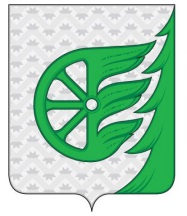 Администрация городского округа город ШахуньяНижегородской областиР А С П О Р Я Ж Е Н И Е№   п/пНаименование организацииИННОбъем Субсидии самозанятых граждан, руб.Период предоставления Субсидии самозанятых граждан1Жарков С.П.52390295627611 154,0207.04.2020-30.04.20202Крутикова О.П.52399881457629 684,1028.03.2020-31.05.2020